         Памятка Участника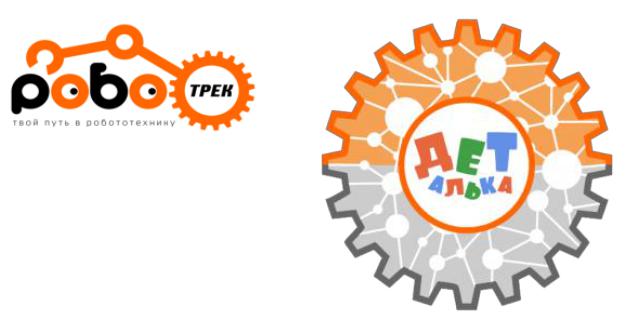 Ежегодных Международных  Соревнованияхпо образовательной робототехнике и нейротехнологиям для дошкольников и школьников «ДЕТалька 2019»01 и 02 мая 2019 г. Нижний Новгород30 апреля 2019 года:1мая 2019 года:Ежегодные Международные Соревнования«ДЕТалька 2019»2 мая 2019 года:3мая 2019 года:Успехов Вам в Соревнованиях!!!Рекомендуемые телефоны: Такси г. Нижний НовгородЭконом: Yandex.такси  +7 (831) 200-04-00 – круглосуточноТакси «Везет» - (831) 215-55-55 - круглосуточноПремиум: Такси «Нижегородец» - +7 (831) 4-216-116 
По всем дополнительным вопросам, связанных с проживанием, трансфером и питанием во время соревнований Вы можете обращаться по телефонам:+7 (831) 424-80-08; +7 (831) 424-80-09. Заселениес 14:00Прибытие в Н. Новгород, размещение в Гранд отеле «Ока» Адрес гостиницы:  г. Нижний Новгород, проспект Гагарина, д.27.Контактный телефон:  +7 831 422-51-34, +7 831 422-51-55Дорога до отеля осуществляется самостоятельно.Возможен заказ трансфера (по желанию, за доп. плату).13:00-15:00Обед в ресторане отеля ГК «Ока» 1 этаж (талоны на питание при заезде) 16:00-20:00Автобусная игровая экскурсия по Н. Новгороду с детским гидом*( Пакет «Расширенный или за дополнительную плату)Встреча на первом этаже на стойки регистрацииТалоны на экскурсию при заезде18:30-21:00Ужин в ресторане отеле (талоны на питание при заезде)07:00-09:00Завтрак в ресторане отеля ГК «Ока» 1 этаж (талоны на питание при заезде)Завтрак в ресторане отеля ГК «Ока» 1 этаж (талоны на питание при заезде)09:00-9:30Трансфер в место проведения Соревнований  от отеля до технопарка «Анкудиновка» (ул. Академика Сахарова, д. 4) Номер автобуса будет указан при заездеТрансфер в место проведения Соревнований  от отеля до технопарка «Анкудиновка» (ул. Академика Сахарова, д. 4) Номер автобуса будет указан при заезде09.30-10.00Сбор в месте проведения соревнований – Технопарк «Анкудиновка»Регистрация участников соревнований (1 этаж технопарка  «Анкудиновка»)Сбор в месте проведения соревнований – Технопарк «Анкудиновка»Регистрация участников соревнований (1 этаж технопарка  «Анкудиновка»)10:00-11:00Торжественное открытие IV Международных Соревнований «ДЕТалька 2019»!Торжественное открытие IV Международных Соревнований «ДЕТалька 2019»!11:00-18:00Для Соревнующихся 01.05.2019: Соревнования  Для не соревнующихся01.05.2019: Поездка в Городец  (Талоны на экскурсию при заезде)Трансфер на комфортабельном автобусе от технопарка «Анкудиновка» и обратно в ГК «Ока»12:00 – 15:00Обед в технопарке «Анкудиновка»(3 этаж) талоны при заселенииОбед в Городце18:00 – 20:00Ужин в ресторане отеля ГК «Ока» 1 этаж (талоны на питание при заезде)Ужин в ресторане отеля ГК «Ока» 1 этаж (талоны на питание при заезде)20:00 - 22:00Анимационная программа для детей в отеле ГК «Ока» *( Пакет «Расширенный или за дополнительную плату)Встреча у стойки регистрации 1 этажАнимационная программа для детей в отеле ГК «Ока» *( Пакет «Расширенный или за дополнительную плату)Встреча у стойки регистрации 1 этаж22:00 – 22:30Подготовка ко снуПодготовка ко сну07:00-09:00Завтрак в ресторане отеля ГК «Ока» 1 этаж  (талоны на питание при заезде)Завтрак в ресторане отеля ГК «Ока» 1 этаж  (талоны на питание при заезде)9:00-17:00Для не соревнующихся поездка в Городец от ГК «Ока» (Талоны на экскурсию при заезде)Трансфер на комфортабельном автобусе туда и обратно. /Обратно на церемонию закрытия в технопарк «Анкудиновка»/Для не соревнующихся поездка в Городец от ГК «Ока» (Талоны на экскурсию при заезде)Трансфер на комфортабельном автобусе туда и обратно. /Обратно на церемонию закрытия в технопарк «Анкудиновка»/09:00-9:30Трансфер в место проведения Соревнований – технопарк «Анкудиновка»(ул. Академика Сахарова, д. 4) Трансфер в место проведения Соревнований – технопарк «Анкудиновка»(ул. Академика Сахарова, д. 4) 09.30-10.00Сбор в месте проведения соревнований – Технопарк «Анкудиновка»Регистрация участников соревнованийСбор в месте проведения соревнований – Технопарк «Анкудиновка»Регистрация участников соревнований10:00-17:00СоревнованияСоревнования12:00 – 15:00Обед в технопарке (3 этаж) (талоны на питание при заезде)Обед в Городце17:30 – 19:30Торжественное закрытие 
IV Международных Соревнований «Деталька 2019»!- подведение итогов- награждение участниковТрансфер в отельТоржественное закрытие 
IV Международных Соревнований «Деталька 2019»!- подведение итогов- награждение участниковТрансфер в отель20:00 - 22:00Ужин в  ресторане отеля ГК «Ока» 1 этаж (талоны на питание при заезде)Ужин в  ресторане отеля ГК «Ока» 1 этаж (талоны на питание при заезде)22:00 – 22:30Подготовка ко сну	Подготовка ко сну	07:00-09:00Завтрак в ресторане отеля ГК «Ока» 1 этаж(талоны на питание при заезде)11:00-12:00Освобождение номеров, размещение багажа в камере хранения отеля11.00-16.00Посадка в автобус, трансфер (экскурсия по желанию,за доп. плату).Трансфер в отель.12:00 – 15:00Обед в ресторане отеля ГК «Ока» 1 этаж (по желанию, за доп. плату).Получение багажаДорога до аэропорта/вокзала осуществляется самостоятельно.Возможен заказ трансфера (по желанию, за доп. плату).